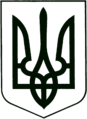 УКРАЇНА
МОГИЛІВ-ПОДІЛЬСЬКА МІСЬКА РАДА
ВІННИЦЬКОЇ ОБЛАСТІВИКОНАВЧИЙ КОМІТЕТ                                                           РІШЕННЯ №295Від 29.08.2022р.                                              м. Могилів-ПодільськийПро визначення уповноважених осіб для прийняття кисневих концентраторівКеруючись Законом України «Про місцеве самоврядування в Україні», відповідно до рішення 13 сесії Могилів-Подільської міської ради Вінницької області 8 скликання від 11.11.2021 року №409 «Про надання згоди на безоплатне прийняття кисневих концентраторів у комунальну власність Могилів-Подільської міської територіальної громади Могилів-Подільського району Вінницької області», рішення 27 сесії Вінницької обласної Ради 8 скликання від 29.07.2022 року №396 «Про передачу кисневих концентраторів», -виконком міської ради ВИРІШИВ:1. Уповноважити міського голову Глухманюка Г.Г. від імені Могилів-Подільської міської територіальної громади підписати з Департаментом охорони здоров’я та реабілітації Вінницької обласної державної адміністрації акт приймання-передачі кисневих концентраторів (концентратор кисню АЕ-8-W) загальною кількістю 16 (шістнадцять) одиниць.2. Визначити головного лікаря комунального некомерційного підприємства «Могилів-Подільський міський Центр первинної медико-санітарної допомоги» Могилів-Подільської міської ради Череватову Н.П. матеріально-відповідальною особою майна, зазначеного в пункті 1 даного рішення.3. Контроль за виконанням даного рішення покласти на заступника міського голови з питань діяльності виконавчих органів Слободянюка М.В..     Міський голова                                                        Геннадій ГЛУХМАНЮК